MINISTERUL EDUCAŢIEI NAȚIONALE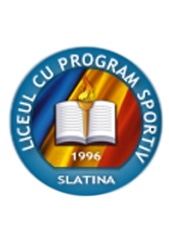  CASA CORPULUI DIDACTIC OLTLICEUL CU PROGRAM SPORTIV SLATINAAvizat,                                                                             Director C.C.D.  OltProf. MARIUS BĂLAȘAVă invită, cu deosebit respect să participaţi laSIMPOZIONUL NAȚIONALEdiţia a X-a Locul de desfăşurare: Liceul cu Program Sportiv – Slatina -  30 iunie 2020 (webinar – meet)Simpozionul este înregistrat în CALENDARUL ACTIVITĂŢILOR CULTURALE ŞI METODICE al anului şcolar 2019-2020 al CASEI CORPULUI DIDACTIC OLT Secţiuni   propuse:Secţiunea I: Sesiune de comunicări şi referate cu tema: „Rolul dascălilor în cunoaşterea şi promovarea tradiţiilor româneşti”   Secţiunea a II-a: Proiecte, parteneriate, activităţi extraşcolare şi extracurriculare legate de tema simpozionului „Cunoaşterea şi promovarea tradiţiilor româneşti”  - se admit şi materiale în format PowerPoint.                                                   Secţiunea a III-a: Auxiliare, ghiduri, materiale didactice, reviste de specialitate, opţionale, etc. REGULAMENT   DE   PARTICIPARE:Simpozionul național „Cunoaşterea şi promovarea tradiţiilor româneşti” se adresează tuturor cadrelor didactice.Înscrierea cadrelor didactice la acest simpozion, se va face prin expedierea în format electronic, a fişei de înscriere (Anexa1) şi a lucrării integrale precum şi a unui rezumat de maxim 2 pagini, până la data de 29 iunie 2020, pe adresa: carlla26scd@yahoo.com sau odeta_valcea@yahoo.com.Lucrările pentru simpozion, vor respecta următoarele instrucţiuni: redactarea lucrărilor se va face în format A4, la 1 rând, cu margini egale de 20 mm (text aliniat „justified”), titlul va fi scris cu majuscule (Times New Roman 14 bold), centrat, la două rânduri de titlu se va scrie numele autorului şi instituţia (Times New Roman 12); la două rânduri de numele autorului se va începe scrierea textului (Times New Roman 12); bibliografia se va consemna la sfârşitul lucrării, în ordinea următoare: nume şi prenume autor, titlul lucrării, editura, localitatea apariţiei, anul; mărimea lucrării 2 - 4 pagini, iar rezumatul de max. 2 pagini (pentru cine dorește publicarea materialului în revista națională – format letric, cu ISSN);Lucrările vor conţine semne diacritice şi vor fi corectate ulterior pentru evitarea eventualelor greşeli apărute la tehnoredactare; Pentru prezentările PowerPoint sunt acceptate un număr maxim de 15 slide-uri/ prezentare.Pentru buna desfăşurare a simpozionului, este necesară o donație în valoare de 25 lei/lucrare. Donația include cheltuielile tipăririi diplomelor, a adeverinţelor, a revistei cu ISSN în format letric şi va fi depusă la secretariatul LPS Slatina până la data de: 29 iunie 2020.  În funcţie de tipul fiecărei secţiuni în parte a simpozionului, cadrele didactice vor putea expedia lucrarea, rezumatul, fișa de înscriere prin poșta electronică la adresa: carlla26scd@yahoo.com sau odeta_valcea@yahoo.com. Este bligatoriu ca fişierele ataşate să poarte numele autorului și școala de proveniență.7. O lucrare poate avea cel mult 2 autori.8. Toţi participanţii vor primi diplome de participare  şi revista cu ISSN, format letric.PROGRAMUL DESFĂŞURĂRII SIMPOZIONULUI:Ora 1100 – întâlnire webinar MEET.PERSOANE   DE   CONTACT:Prof. Sora Carlla Daniela – 076656735, carlla26scd@yahoo.comProf. Vâlcea Odeta – 0742293546, odeta_valcea@yahoo.comVA AŞTEPTaM cu drag!Anexa1FIŞA DE ÎNSCRIERESIMPOZION NAȚIONAL„CUNOAŞTEREA ŞI PROMOVAREA TRADIŢIILOR ROMÂNEŞTI”Ediţia a X-a  30 iunie 2020 Slatina/OltNumele şi prenumele: .....................................................................................................Adresa:.............................................................................................................................Telefonul: ........................................................................................................................Adresa de e-mail: ............................................................................................................Unitatea şcolară:...............................................................................................................Localitatea:.......................................................................................................................Secţiunea/secţinile de înscriere:........................................................................................ Titlul lucrării (în funcţie de secţiune):..............................................................................……………………………………………………………………………………………..Participare:                     - on line   Adresa  la  care  doriţi să primiţi  materialele (diplomele de participare şi adeverinţele): ........................................................................................................................................……………………………………………………………………………………………………………………………………………………………………………………